头盔式记录仪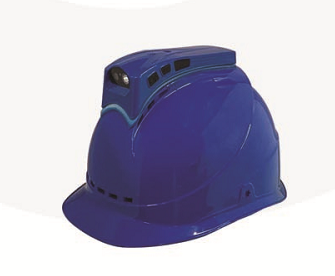 设备操作指南产品示意图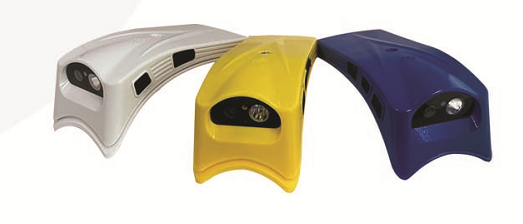 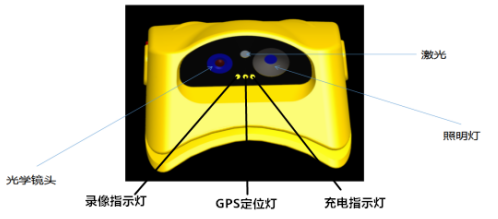 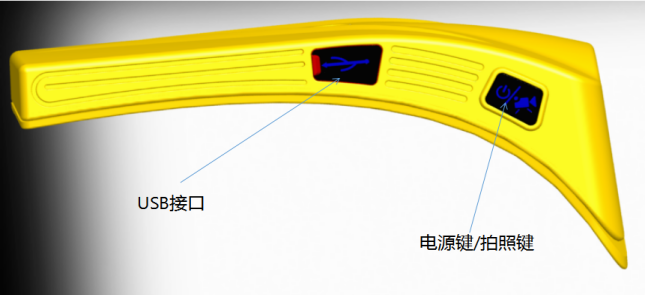 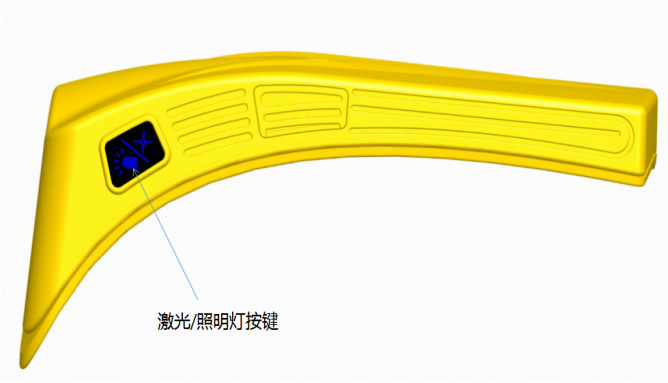 普通功能----按键介绍普通功能--使用方法1、充电：将充电线插入USB口.充电指示灯亮红色并语音正在充电。电池充满电指示灯熄灭。2、开/关机/录像/停止录像：长按键2秒钟开机会自动录像，录像状态录像指示灯闪红色，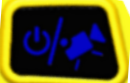 再长按键2秒钟停止录像并关机。（文件以MP4格式保存，视频分辨率1920*1080，默认录像分段：20分钟/段）3、GPS定位  开机后设备自动搜索GPS ,GPS定位成功后指示灯停止闪烁 3、激光灯：开机状态下，长按键开启或关闭激光灯。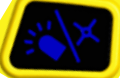 4、照明灯：开、关机状态下，短按键开启或关闭照明灯。.5、抓拍：录像状态下，点按键一次抓拍一张相片。（照片以JPG格式保存，分辨率：2688*15226、视频回放：设备在开机状态下，用数据线连接电脑通过上位机输入密码后进入操作。三、技术参数七、包装配件   1、5V2A电源适配器-----------------------------------------------------1个Type-c数据线----------------------------------------------------------1根魔术贴--------------------------------------------------------------------1套结构塑胶外壳（贴魔术贴用）-----------------------------------1个备注：设备内置3300mA聚合物锂电池默认内置32GB  TF卡------ END------按键名图标方法功能电源键录像键长按长按2秒开机并开始录像，点按一次抓拍一张相片，再长按停止录像并关机。激光灯照明灯短按任何状态：短按开启或关闭照明灯。激光灯照明灯长按开机状态下：长按2秒开启或关闭激光灯。USB口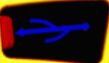 开机状态下，用数据线连接采集柜，可上传数据及充电。关机状态下，用数据线连接可以充电。技术参数技术参数视频格式、分辨率2304*1296/30p、1920X1080/30P、1280*720/60P、1280*720/30P 848*480/30P（默认1920X1080/30P）、照片格式、大小JPG格式，34M、14M、8M、12M、（默认14M）音频内置麦克风/喇叭 录音文件为MP3格式显示屏无镜头角度镜头视角大于110度感光器件1/2.8" Color CMOS传感器主机尺寸150mm×63mm×50mm(长×宽×高)视频编解码H.264音频编解码ADPCM存储TF卡：最大支持512GB 快门、快门速度电子快门、1/2---1/2000秒白平衡自动USB接口USB 2.0电池内置锂高容量锂电池，3.7V 3300mAh，可连续1920X1080P录像6.5小时以上（红外灯关闭及屏幕关闭）工作温度/湿度-30℃～55℃/<90%最低工作电压3.3V工作电流开机约220mA,在关屏状态下录像电流约160mA,红外灯开启350mA防水等级IP56以上